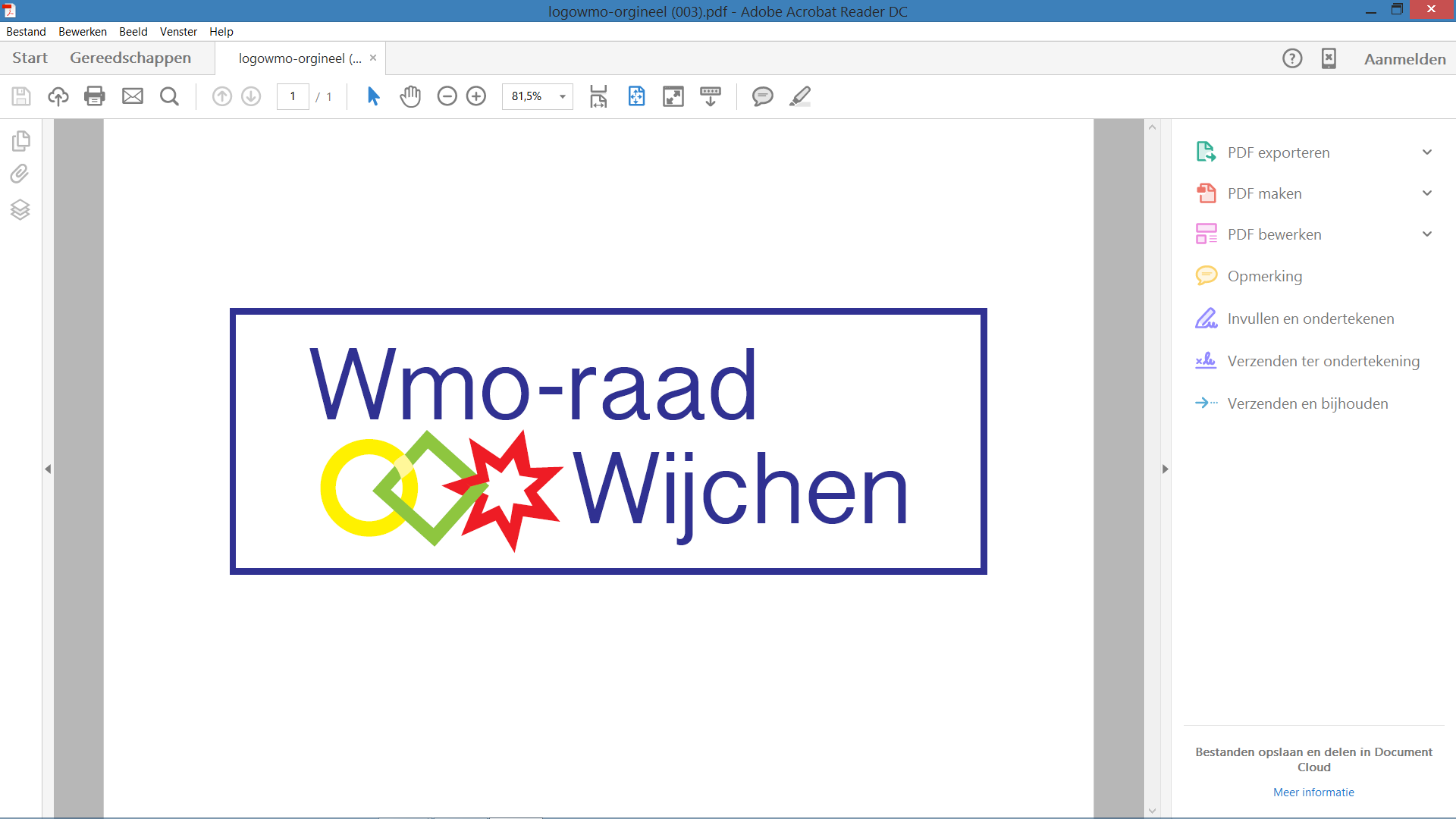 Wijchen 26 jan. 2017Secretariaat:G.J.M. Wesseling6601 PG Wijchen024-6415251g.wesseling@vodafonethuis.nlBetreft:	AGENDA voor de vergadering van de Wmo - raad Wijchen.				 in het  Koetshuis K9   1 febr. 16.45 u.16.45 u – 16.50 u. Opening:16.50 u – 17.15 u. Informatie over de begroting 2017, in  het bijzonder in 			       relatie met de WMO en de Jeugdzorg17.15 u – 17.20 u. Vaststelling Agenda17.20 u. –17.30 u. Mededelingen, waarbij info vanuit de 						       aandachtsvelden.4.1 Mededelingen:	4.1.1	Henk heeft contact gezocht  via een mail, (zie bijlage) met 			wethouder Engels inzake gebruik koetshuis. Hij wil ingaan op 		onze relatie met het Seniorenberaad, zie agendapunt 10	4.1.2  Gerard heeft mail ontvangen met punten van zorg m.b.t. vervoer 		Avans en het mantelzorgcompliment. Gerard heeft teruggemaild 		met een berichtje de mensen te enthousiasmeren naar de inloop 		bijeenkomsten te komen  4.2 Aandachtsgebieden:	4.2.1   Werkgroep Burgerparticipatie.17.30 u. - 17.35 u.  Goedkeuring notulen 11 jan.  201717.35 u. - 17.45 u.  Actielijst van 11jan. 201717.45 u. – 18.00 u. De punten van en voor Theo Anema18.00 u. – 18.10 u. Stand van zaken sollicitaties18.10 u. – 18.20 u. Info vanuit de communicatiehoek.18.20 – 18.30 Seniorenberaad18.30 u. – 18.35 u. Rondvraag18.35 u. SluitingBijlage 4.1.1Geachte heer Engels, beste Rob,Op een aantal momenten komt bij ons het onderwerp 'Senioren Wijkcentrum' voor het centrum van Wijchen, door buitenstaanders aangegeven, aan de orde.Dit voor de bezoekers die voorheen in de Huttenkamp terecht konden, zoals je weet.Zou jij het een goede gedachte vinden indien wij als WMO-raad Wijchen hier ons eens over buigen en jou hierin adviseren.Wij begrijpen dat in het recente verleden door jou het Koetshuis is aangeboden maar dat, dat geweigerd is.Wij zouden dan wel graag er de achtergronden van willen weten. Een van onze leden, Katja Jamin, is er een tijdje bij betrokken geweest, maar heeft de eindfase niet meegemaakt.Zoals je weet vergaderen wij als WMO-raad ook in het Koetshuis. Wij zijn daar erg tevreden over.Als het Koetshuis een andere functie krijgt, zouden we wel in aanmerking willen komen voor een nieuwe vergader- en ontvangstplek.Graag wisselen wij met jou hierover van gedachte.Met vriendelijke groet,Henk GrootveldBijlage 4.1.2GerardHoorde deze week dat er verschillende mensen niet meer met de regio vervoerder meegaan omdat ze bang zijn niet op tijd te komen voor een afspraak in het ziekenhuisHeb deze personen gewezen op het vervoer met de flex bus dat gaan ze nu proberenOok kom je nog veel mantelzorg vragers tegen die niet weten dat er in de gemeente Wijchen een mantelzorg waardering bestaatHeb voor verschillende vooral ouderen het formulier uitlaten printen om het in te  vullenBestaat de mogelijkheid dat inwoners die niet met een p c om kunnen gaan (of er geen bezitten) dit bij het sociaalwijkteam aan kunnen vragen eventueel in laten vullen ??Met vriendelijke groet,
